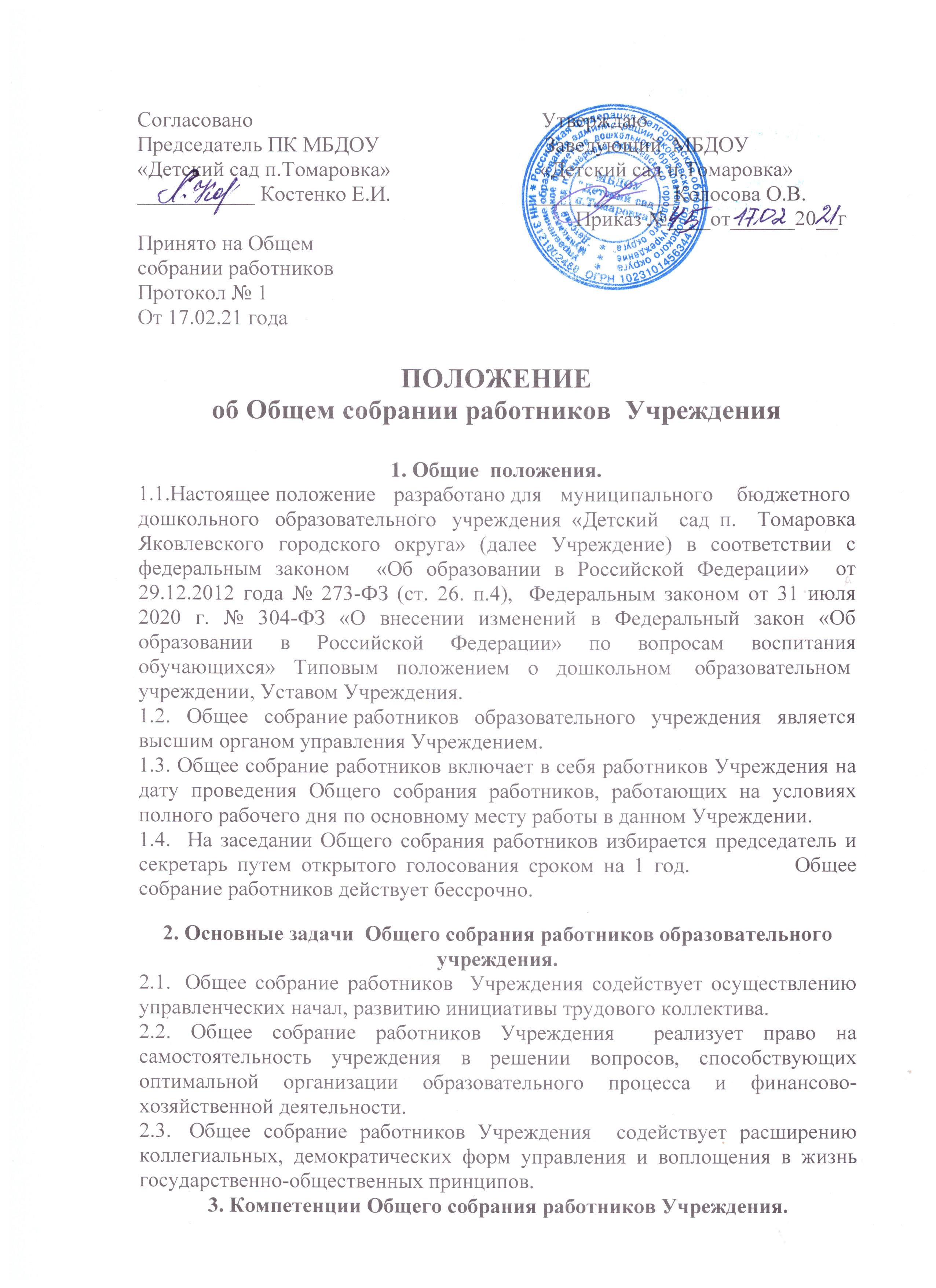 3.1. К компетенции Общего собрания работников относится:принимает новую редакцию Устава, изменений, дополнений, вносимых в Устав (исключительная компетенция Общего собрания работников);определяет приоритетные направления деятельности Учреждения (исключительная компетенция Общего собрания работников);решает вопрос о реорганизации и ликвидации Учреждения (исключительная компетенция Общего собрания работников).принимает Коллективный договор, изменения и дополнения к нему;принимает Правила внутреннего трудового распорядка, изменения и дополнения в них;рассматривает отчет о результатах самообследования работы Учреждения и представляет для утверждения заведующим;обсуждает вопросы охраны и безопасности условий труда работников, здоровья обучающихся;рассматривает вопросы, связанные с безопасностью Учреждения;рассматривает и обсуждает вопросы материально-технического обеспечения и оснащения образовательного процесса Учреждения;иные вопросы в соответствием законодательства Российской Федерации.4. Права Общего собрания работников Учреждения4.1.  Общее собрание работников Учреждения имеет право:- участвовать в управлении ДОУ;- выходить с предложениями и заявлениями на Учредителя, в органы муниципальной и государственной власти, в общественные организации;4.2.  Каждый член Общего собрания работников Учреждения имеет право:- потребовать обсуждения Общим собранием работников образовательного учреждения  любого вопроса, касающегося деятельности ДОУ, если его предложение поддержит, не имеет одной трети членов собрания;- при несогласии с решением Общего собрания работников образовательного учреждения  высказать свое мотивированное мнение, которое должно быть занесено в протокол. 5. Организация управления Общим собранием работников Учреждения5.1. Общее собрание работников проводится по мере необходимости, но  не реже одного раза в год.  По инициативе председателя или по требованию заведующего Учреждением, четверти (или более) членов Общего собрания работников Учреждения может быть проведено внеочередное собрание работников Учреждения.5.2. В ходе заседания Общего собрания работников его секретарь ведет протокол, в котором указывается повестка дня, краткое содержание доклада выступающих, ход обсуждения вопросов, порядок и итоги голосования, принятое решение.5.3. Общее собрание работников считается правомочным, если на нем присутствует более половины его членов. 5.4. Решения, принимаемые Общим собранием работников Учреждения в пределах своей компетенции, не противоречащие действующему законодательству, являются обязательными для исполнения всеми работниками Учреждения. 5.5. Решения Общего собрания работников Учреждения принимаются большинством голосов; решения по вопросу исключительной компетенции Общего собрания работников Учреждения принимаются квалифицированным большинством голосов.5.6. Протокол подписывается председателем, секретарем и хранится в Учреждении.6. Взаимосвязь с другими органами самоуправления6.1.  Общее собрание работников образовательного учреждения    организует взаимодействие с другими органами самоуправления ДОУ –Педагогическим советом, Управляющим советом:- через участие представителей трудового коллектива в заседаниях Педагогического совета, Управляющего совета,- через внесение предложений и дополнений по вопросам, рассматриваемым на заседании Общего собрания работников, Педагогического совета, Управляющего совета Учреждения.7. Ответственность Общего собрания работников Учреждения   7.1.  Общее собрание работников Учреждения несет ответственность:- за выполнение, выполнение не в полном объеме или невыполнение закрепленных за ним задач и функций;- соответствие принимаемых решений законодательству РФ, нормативно-правовым актам. 8. Делопроизводство Общего собрания работников  Учреждения    8.1.  Заседания Общего собрания работников Учреждения     оформляются протоколом.8.2.  В книге протоколов фиксируются:-   дата проведения;-  количественное присутствие (отсутствие) членов трудового коллектива;-   приглашенные (ФИО, должность);-   повестка дня;-   ход обсуждения вопросов;-    предложения, рекомендации и замечания членов трудового коллектива и приглашенных лиц;-   решение.8.3. Протоколы подписываются председателем и секретарем Общего собрания работников Учреждения.8.4.  Нумерация протоколов ведется от начала учебного года.8.5. Книга протоколов Общего собрания работников Учреждения     нумеруется постранично, прошнуровывается, скрепляется подписью заведующего и печатью ДОУ.8.6. Книга протоколов Общего собрания работников образовательного учреждения     хранится в делах ДОУ (50 лет) и передается по акту (при смене руководителя, передаче в архив).